Milá paní ředitelko,jménem celého sboru Primavera bychom Vám rády poděkovaly za sladkou odměnu v podobě vynikajícího zákusku. Moc nás to potěšilo. Bylo to vynikající. Výborně jste to upekla :-)Prezidentka čtvrtého hlasu se zástupkyněmi Debbie, Pavla, Péťa, Mika :-)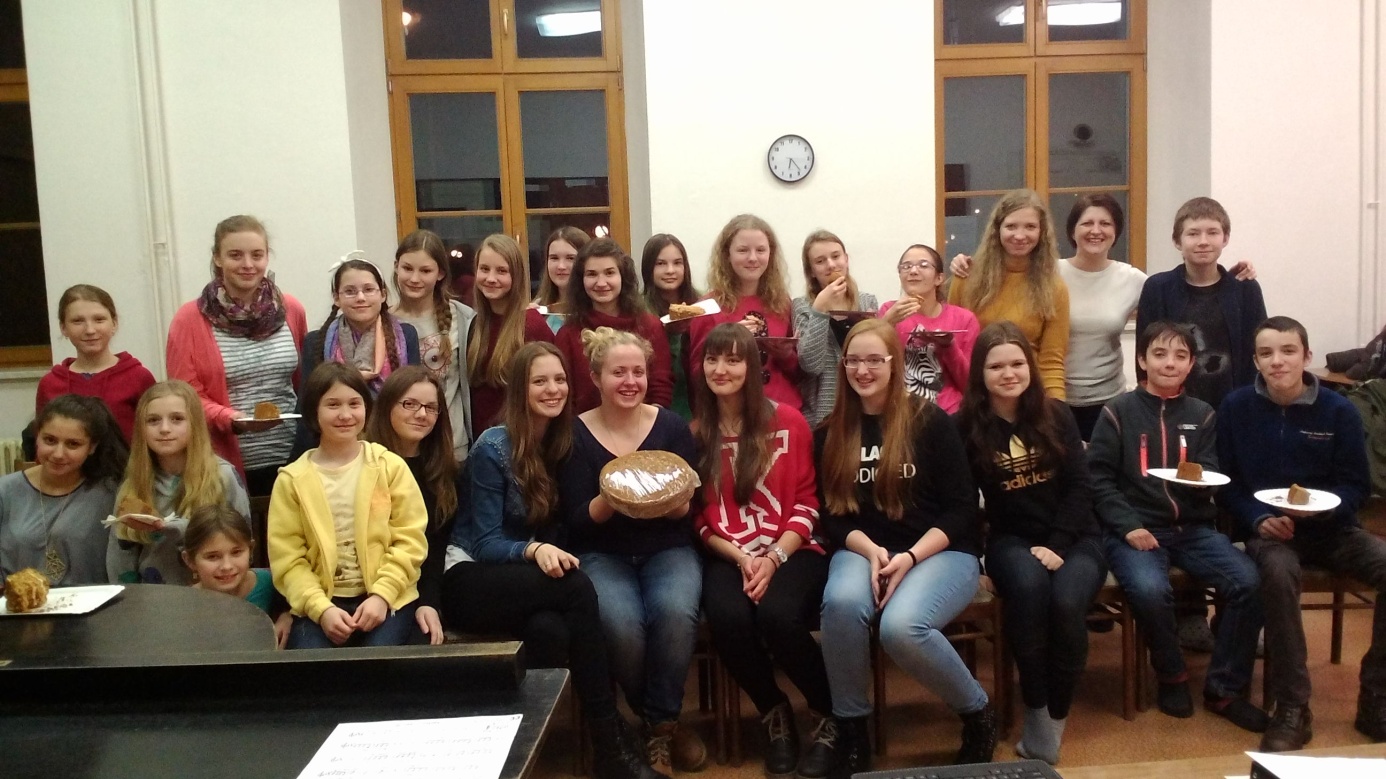 